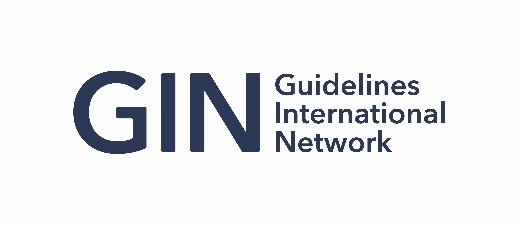 Najoua Mlika-Cabanne Award – Nomination CriteriaBackgroundThe Najoua Mlika-Cabanne Innovation Award was established in memory of Najoua Mlika-Cabanne, formerly Deputy Head of the Guidelines Department at the Haute Autorité de Santé (HAS, French National Authority for Health), Trustee of the Guidelines International Network between 2003 and 2010, and GIN Honorary Patron, who died in 2011. During her career Najoua made a significant contribution to the science of clinical guideline development and consistently fostered international collaboration and friendship. This GIN award acknowledges an individual’s contribution to innovation in the methodology, development, and /or implementation of clinical practice guidelines. The emphasis of the award will be on an early career individual – someone who has quickly demonstrated a significant impact within the profession.Nomination ProcessNominations can only be made by organisational GIN membersSelf-nomination is not permittedAn Award Committee comprising of guideline experts is selected by the Board of TrusteesThe Committee consists of up to 7 members including a Chair, a Board liaison, and a geographically diverse representation of GIN guideline expertsThe final decision will be made by the Board of TrusteesEligibility & CriteriaThe individual must evidence extraordinary efforts in innovation in the methodology, development, and/or implementation of clinical practice guidelinesAll individuals should be able to demonstrate an extraordinary/outstanding contribution to the guideline communityAn emphasis placed on selecting an “early career” individual, who has likely worked in the guideline arena for 5 – 10 yearsCurrent members of the Board, GIN staff or Award Committee are not eligibleNominees must be GIN membersShortlisted nominees will be re-considered for up to two yearsNomination ContentA statement of no more than 500 words, giving reasons for the nomination and stating why the nominee deserves the awardName, position, affiliation and contact details of the nomineeThe nominee’s CV or link to the CV, and a list of relevant publicationsName, position, affiliation and contact details of the person(s) sending the nomination